ATTENTION STUDENT: If you are found to have plagiarized any part of your PsychSim assignment, you will receive a 0 for the assignment and may be formally reported to KPU. If you wish to quote the source provided or any other webpage, you MUST cite the source using APA formatting. To avoid plagiarism, write all answers in your own words. For more information on plagiarism and cheating, please visit https://libguides.kpu.ca/academicintegrity/plagiarism to study the videos and tutorials available. ​KPU's policy on academic integrity is found at https://www.kpu.ca/student-rights-responsibilities/academic-integrity Name this file using the following format: LastnameFirstname_Section_AssignmentNameFor example: SmithJohn_A54_AuditorySystemPsychSim Online: EEG & Sleep Stages Name: _______________________		Student ID: _________________  Course/Section: _______________		Instructor: __________________  Watch these two videos to answer the following questions:Sleep and dreams: https://youtu.be/iWo90uxkNM0Stages of sleep: https://youtu.be/rMHus-0wFSoTrue or False For each of the following questions, indicate whether they are true or false. If they are false, rewrite the statement below it to make it correct.  EEG stands for “Electrical Energy Graph”Sufficient sleep is necessary to promote adequate mental function throughout the daySleep hinders the body’s growth processAn EEG measures blood flow to the brainAccording to the video, you spend about 6 years of your life dreamingYour brain is dormant while you sleepFill in the following table with the correct sleep stage (Stage 1, Stage 2, Stage 3, or REM) and drag the appropriate sleep stage graph into the table.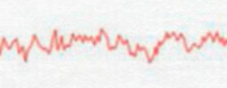 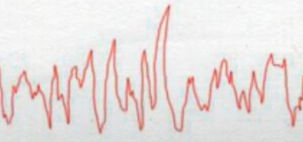 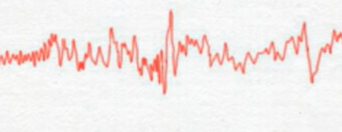 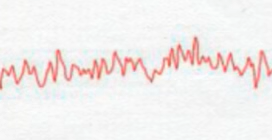 Multiple ChoiceSelect the answer that best matches the examples of sleep disorders. Ahmad is often tired but has significant problems falling asleep. Even if he does fall asleep, he has trouble staying asleep. Which sleep disorder best matches Ahmad’s problem? InsomniaNarcolepsyNight terrorsSleep apneaAinsley was sitting in the food court at the local mall with her friend Alex when she suddenly fell asleep without any warning. This is not the first time this has happened. She is often overwhelmed with excessive sleepiness in the daytime and sometimes has sudden loss of muscle tone (or cataplexy). Which sleep disorder best matches Ainsley’s problem? InsomniaNarcolepsyNight terrorsSleep apneaWhen Angelica was a child, her parents were often woken up by her screaming and trashing and found her asleep but covered in sweat and her heart racing. When they woke her up, Angelica would not remember any of the episodes nor did she recall any bad dreams. Which sleep disorder best matches Angelica’s problem? InsomniaNarcolepsyNight terrorsSleep apneaAntonio visited a sleep specialist to find out why he was tired all the time. The doctor ran some tests and found out that Antonio tends to temporarily stop breathing while he is asleep, which was constantly waking him up. Which sleep disorder best matches Antonio’s problem? InsomniaNarcolepsyNight terrorsSleep apneaShort AnswerThe second video describes five theories or ideas for why we dream. Select one of them and write about it in your own words. You may also provide examples of dreams that can be explained by the theory or idea. Wish fulfilment Information processing theoryPhysiological function theoryCognitive developmentNeural activity modelsDefinitionSleep StageGraphLow frequency, high amplitude delta waves are characteristic of this stage. Also known as slow-wave sleep, or deep sleep.Rapid brain activity, represented by high-frequency waves (sleep spindles), and also has characteristic K-complexesBrain activity resembles waking activity. This stage is where the most vivid dreams happenLow amplitude, high frequency waves. Hypnagogic sensations can occur in this stage.